PRACA ROLNIKAW tym tygodniu wybieramy się znowu na wieś, będziemy poznawać  pracę rolnika. Zachęcamy was żebyście z pomocą rodziców wykonali poszczególne zadania. Wtorek
„Od ziarenka do bochenka” – opowieść ruchowo-naśladowcza połączona z ćwiczeniami artykulacyjnymi:
–– Pociąg: Jedziemy dziś do gospodarstwa rolnego pociągiem (ciuch, ciuch, ciuch – naśladowanieodgłosów, dzieci tworzą pociąg). Przekonamy się, jak wygląda życie na wsi…–– Koniki: Jedziemy na konikach do pana rolnika (odgłos kląskania).–– Praca rolnika: Najpierw rolnik sieje zboże (siejeje, siejeje, siejeje), deszcz pada na pole (kap, kap,kap), potem zboże rośnie i dojrzewa, a wietrzyk śpiewa (szszszsz). Słońce grzeje całe lato (uf, uf,uf), nastała pora zbiorów, już na pole wjeżdża kombajn (wrrrr, wrrrrrrr, wrrrrrr). Kombajn przesypujeziarno na wozy (szszszszsz), rolnik wiezie ziarno ciągnikiem do młynarza (wrrrr, wrrrrr, wrrrr).
–– Młyn: Młynarz w młynie zmiele ziarnka (szerokie otwieranie ust i kręcenie szczęką), z ziarenpowstanie mąka. Aaaa– psik! Wpadła do nosków! Mąka jest gotowa, do piekarni jedziemy samochodem(brum, brum, brum). Nocą, kiedy dzieci śpią (sen – chrapanie), piekarz piecze z mąkichleb i bułki (naśladowanie ruchu wyrabiania ciasta).–– Piekarnia: Z samego rana samochody (brum, brum) z piekarni ruszają do sklepów, by dostarczyćpieczywo. Uwaga, jeszcze gorące (parzy – dmuchanie), ale jak pięknie pachnie (wąchanie – głębokiwdech i wydech).–– Pociąg: Wracamy pociągiem (ciuch, ciuch ciuch) do przedszkola.
Środa
Dziś zapraszamy do zabawy muzycznej, którą z pewnością pamiętają wasi dziadkowie 
i rodzice:  Zabawa muzyczna do piosenki ludowej „Zasiali górale…”https://youtu.be/WV57FDY8tBsTEKST: (Trojak) Zasiali góralesł. i muz. tradycyjneZasiali górale owies, owies, (wolny ruch ręki – rozrzucanie ziaren raz w prawo, raz w lewo)Od końca do końca, tak jest, tak jest!Zasiali górale żyto, żyto, (wolny ruch ręki – rozrzucanie ziaren raz w prawo, raz w lewo)Od końca do końca wszystko, wszystko!A mom ci ja mendelicek, (rytmiczne uderzanie w kolana)W domu dwa, w domu dwa! (rytmiczne klaskanie)U sąsiada śwarnych dziewuch (rytmiczne uderzanie w kolana)Gromada, gromada. (rytmiczne klaskanie) itd.A mom ci ja trzy mendele,W domu dwa, w domu dwa!Żadna mi się nie podoba,Tylko ta, tylko ta!Zasiali górale owies, owies,Od końca do końca, tak jest, tak jest!Pożęli górale żytko, żytko,Od końca do końca wszystko, wszystko.A na polu góraleczekGromada, gromada,Czemużeś się wydawała,Kiejś młoda, kiejś młoda?Czemużeś się wydawała,Kiejś mała, kiejś mała?Będzie z ciebie gospodyniNiedbała, niedbała!CzwartekZapraszamy do zabawy plastycznej:Kolorowe Cudaki - prace plastycznePotrzebne będą: farby, pędzel, woda oraz kartki papieru.


https://youtu.be/F1IdW7hChekPiątekObejrzyj ilustracje, porównaj to co dzieje się na wsi i w mieście. Zastanów się :
Jakie zwierzęta można spotkać na wsi, a jakie w mieście?
Jakie środki transportu lub maszyny można zobaczyć w mieście a jakie na wsi ( np. samolot, kombajn, traktor, TIR itp.).
A ty gdzie chciałbyś w przyszłości mieszkać i dlaczego?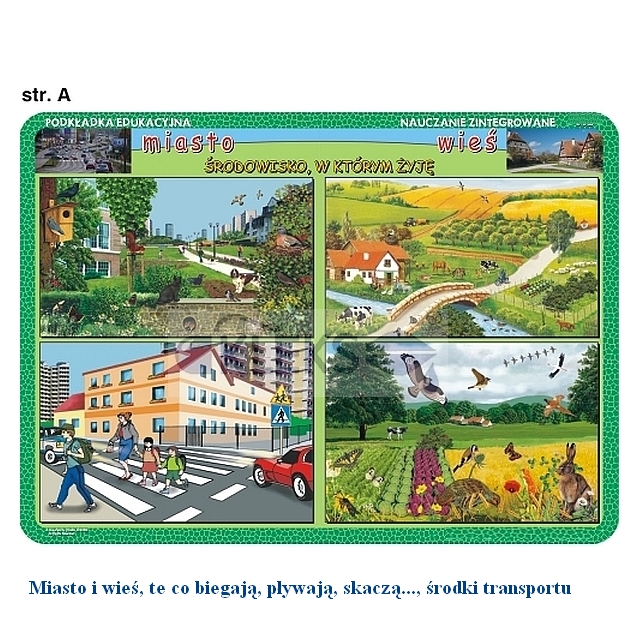 